Annual Title I SurveysAttn: South Cobb High School Parents and FamiliesWe invite you to provide feedback as part of our ongoing continuous improvement process.  This allows us to make more informed decisions related to Title I School Improvement Plans and Family Engagement Policies. The survey results will enable our Title I Program to measure stakeholders’ perceptions and help target improvement strategies focused on student achievement as well as school and district effectiveness.  All responses to this survey will be anonymous. In order to complete the survey, please use the links below or go to your child’s school website: https://web.cobbk12.org/southcobb/page/12064/schs-title-iAnnual SurveyEnglishPortugueseSpanishThank you for your time and attention as we work together for student achievement.CCSD Title I Department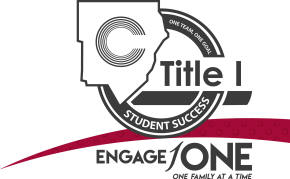 Spanish Email:Encuestas anuales sobre Título ILo invitamos a brindarnos sus opiniones y comentarios como parte de nuestro proceso permanente de mejora continua.  Esto nos permite tomar decisiones más informadas relacionadas con los Planes de Mejoramiento Escolar de Título I y las Políticas de Participación de la Familia. Los resultados de la encuesta permitirán que nuestro Programa Título I mida las percepciones de las partes interesadas y ayude a identificar estrategias de mejora centradas en el rendimiento estudiantil, así como en la eficacia de la escuela y del distrito. Todas las respuestas de esta encuesta serán anónimas. Para completar la encuesta, use los enlaces a continuación o visite el sitio web de la escuela de su hijo(a) https://web.cobbk12.org/southcobb/page/12064/schs-title-iEncuestas anualEnglishPortugueseSpanishGracias por su tiempo y atención mientras trabajamos juntos para el logro de los estudiantes.Departamento de Título I de CCSDPortuguese Email:Pesquisas anuais do Título IConvidamos você a contribuir com suas opiniões como parte de nosso processo de melhoria contínua.  Isso nos permite tomar decisões mais embasadas relacionadas aos planos de melhoria escolar e às políticas de envolvimento de famílias do Título I. Os resultados da pesquisa possibilitarão ao nosso Programa do Título I mensurar as percepções das partes interessadas e ajudarão a direcionar estratégias de melhoria focadas no rendimento dos alunos e na eficácia das escolas e do distrito. Todas as respostas a esta pesquisa serão anônimas. Para responder à pesquisa, use os links abaixo ou acesse o site da escola do seu filho https://web.cobbk12.org/southcobb/page/12064/schs-title-iPesquisas anualEnglishPortugueseSpanish